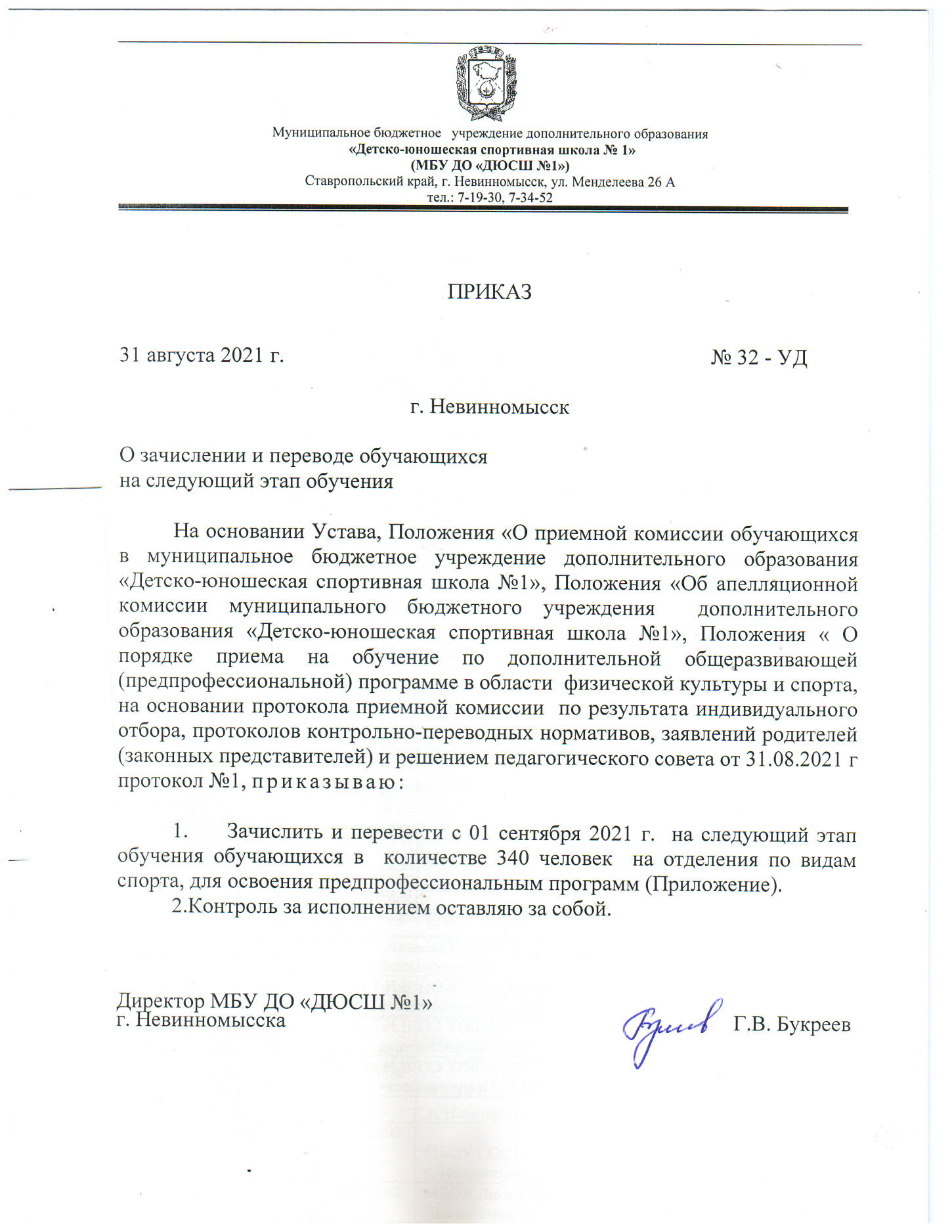 Приложение к приказу МБУ ДО «ДЮСШ№1»от 31.08.2021г. № 32 - УД  СПИСОК обучающихся МБУ ДО «ДЮСШ №1»на 2021-22 учебный годОТДЕЛЕНИЕ ЛЕГКОЙ АТЛЕТИКИГруппа НП-1 тренер-преподаватель Терещенко Л.В.Группа ТГ-1(2) тренер-преподаватель Терещенко Л.В.Группа ТГ-1(1) тренер-преподаватель Терещенко Л.В.Группа НП-2 тренер-преподаватель Букреев Г.В.Группа НП-1 тренер-преподаватель Головко З.Б.Группа ТГ-2 тренер-преподаватель Головко З.Б.Группа ТГ-4 тренер-преподаватель Головко З.Б.ОТДЕЛЕНИЕ БАСКЕТБОЛАГруппа НП-1 тренер-преподаватель Булах С.М.Группа НП-3 тренер-преподаватель Булах С.М.Группа ТГ-3 тренер-преподаватель Булах С.М.ОТДЕЛЕНИЕ ШАХМАТГруппа НП-1 тренер-преподаватель Худяков С.В.Группа НП-2   тренер-преподаватель Худяков С.В.Группа ТГ-1 тренер-преподаватель Худяков С.В.Группа НП-1 тренер-преподаватель Григорян А.Г.Группа ТГ-1 тренер-преподаватель Григорян А.Г.Группа ТГ-3 тренер-преподаватель Григорян А.Г.ОТДЕЛЕНИЕ ПО ПРЫЖКАМ НА БАТУТЕГруппа НП-1 тренер-преподаватель Дьякова С.А.Группа ТГ-1 тренер-преподаватель Дьякова С.А.Группа ТГ-3 тренер-преподаватель Дьякова С.А.Группа ТГ-3 тренер-преподаватель Долгушин И.М.Группа НП-1 тренер-преподаватель Долгушин И.М.Группа НП-1/2 тренер-преподаватель Долгушин И.М.№Фамилия, имя,отчествоГод рожденияШколаКлассДомашний адресАлферов Данил Александрович01.02.2011МБОУ гимназия№10 ЛИК г. Невинномысска4 бул. Гагарина, 34 кв. 49Андреев Глеб Александрович24.03.2012МБОУ СОШ №2 г. Невинномысска3аул. Матросова, 1кв. 14аБолдырков Николай Сергеевич28.01.2009МБОУ СОШ №20 г. Невинномысска6 гул. Водопроводная 35 к. 143Брескин Артем Алексеевич30.10.2013МБОУ гимназия№10 ЛИК г. Невинномысска2 аб. Мира, 8  кв.6Голатенко Полина Игоревна01.02.2013МБОУ СОШ №12 г. Невинномысска2 бул. Северная,79Герасимчук Елена Алексеевна15.04.2010МБОУ гимназия№10 ЛИК г. Невинномысска5 вул. Менделеева, 18 кв. 43Кравченко Владимир Алексеевич22.02.2011МБОУ СОШ №18 г. Невинномысска4 еул. Ленина, 173 Кудлай Дарья Андреевна08.03.2009МБОУ СОШ №1 г. Невинномысска5 аул. Революционная, 18 кв. 29Меркулова Мария Романовна02.10.2010МБОУ СОШ №1 г. Невинномысска5 вул. Матросова, 151 акв. 80Лобода Андрей Сергеевич10.07.2010МБОУ СОШ №15 г. Невинномысска5ул. Партизанская 11 кв.38Несмашная Екатерина Андреевна01.01.2011МБОУ СОШ №18 г. Невинномысска3 бул. Гагарина, д.70 а, кв119Сарьяди Алина Адамовна06.02.2009МБОУ гимназия №9 г. Невинномысска3 аул. Гагарина, д.14, кв 16Тимофеев Никита Константинович17.04.2012МБОУ СОШ №1 г. Невинномысска2аул. Революционная, 8 кв. 63Усенко Анастасия Романовна01.04.2008МБОУ СОШ №18 г. Невинномысска7 аул. Партизанская 15 кв.248Филь Никита Александрович05.12.2012МБОУ СОШ №15 г. Невинномысска3 вул. Чкалова, 99№Фамилия, имя,отчествоГод рожденияШколаКлассДомашний адресАксенова Анжелика Витальевна13.04.2010МБОУ СОШ №1 г. Невинномысска5 бул. Степная, д.18б, кв.40Воробьев Владимир Сергеевич27.09.2006МБОУ СОШ №3 г. Невинномысска9аул. Ленина, 135Дергачева Виктория Владимировна07.11.2006МБОУ гимназия№9 г. Невинномысска9аул. Громова, 8 кв.58Дупленко Маргарита Павловна27.04.2007МБОУ СОШ № 15 г. Невинномысска8 аб. Мира, 11 кв. 58Еремина Дарья Викторовна24.02.2008МБОУ СОШ № 15 г. Невинномысска7аул. Северная, 6а кв. 116Ивановский Максим Дмитриевич17.01.2009МБОУ СОШ №20 г. Невинномысска6 гул. Водопроводная, д.354, кв. 166Кильба Ирина Романовна08.09.2009МБОУ гимназия№10 ЛИК г. Невинномысска6 бул. Павлова, 12 кв. 15Ковалев Данил Николаевич20.03.2009МБОУ СОШ № 18 г. Невинномысска6аул. Степная, 8б кв.10Лещенко Дарья Андреевна09.02.2007МБОУ СОШ № 16 г. Невинномысска9 бул. Приборостроительная,7 кв.9Михайлов Вячеслав Витальевич07.05.2007МБОУ СОШ №3 г. Невинномысска9 аул. Гагарина, 72 кв. 41Михайлов Максим Витальевич 05.11.2006МБОУСОШ №5 г. Невинномысска8 аул. Гагарина, 72 кв. 41Новикова Камилла Денисовна04.05.2008МБОУ СОШ №15 г. Невинномысска7 аул. Партизанская, 7 кв.174Остапчук Карина Павловна09.08.2009МБОУ гимназия№9 г. Невинномысска6 аул.30 лет Победы,45 кв.19Прохоренко Варвара Сергеевна04.05.2009МБОУ гимназия№10 ЛИК г. Невинномысска6 бул. Гагарина,22 кв. 38Рыбников Дмитрий Романович14.01.2009МБОУ гимназия №9 г. Невинномысска6 аул. Менделеева, 40 кв. 433Улубекова Лимана Эминовна13.08.2009МБОУ СОШ № 20 г. Невинномысска6 аул. Водопроводная, 368 кв.30Шевченко Богдан Владимирович06.10.2008МБОУ гимназия №9 г. Невинномысска7 аУл. Менделеева, 40 кв.321№Фамилия, имя,отчествоГод рожденияШколаКлассДомашний адресАверьянова Елизавета Валерьевна06.06.2008МБОУ СОШ № 8 г. Невинномысска7вул.Мичурина, 41 кв.2Артюшенков Максим Дмитреевич15.05.2007МБОУ СОШ №12 г. Невинномысска8аул. Гагарина, 25 кв. 32Босанко Константин Александрович30.07.2008МБОУ Лицей №6 г. Невинномысска7 бул. Бульвар Мира, д.1, кв.16Буряница Яна Романовна06.05.2009МБОУ Лицей №6 г. Невинномысска6 аул. Фрунзе,152 кв.66Зозуля Анна Николаевна19.12.2007МБОУ СОШ № 20 г. Невинномысска8 дул. Водопроводная, 337 кв.6Кавтарадзе Анна Ильинична31.07.2009МБОУ Гимназия №9 г. Невинномысска6 аул. Маяковская, д.2,кв.12Кавтарадзе Роман Ильич11.12.2007МБОУ гимназия№9 г. Невинномысска7 аул. Маяковского, 2 кв. 12Коротицкая Александра Сергеевна18.08.2008МБОУ СОШ №18 г. Невинномысска7 дул. Маяковская, д.2, кв.20Кржижановская Марина Игоревна28.11.2007МБОУ СОШ №18 г. Невинномысска8 апер. Красный, 39Курбанава Анастасия Исаевна03.03.2009МБОУ СОШ №20 г. Невинномысска6 аул. Калинина 182/2 кв.47Лихонина Полина Максимовна26.08.2007МБОУ СОШ №14 г. Невинномысска8 аул. Вольная,19Луценко Ксения  Владимировна28.05.2006МБОУ Лицей №6 г. Невинномысска9 бУл. Громова, д.6, кв.105Мирзаева Камила Адиговна08.03.2007МБОУ Лицей №6 г. Невинномысска7аул. Менделеева, 26 кв. 68Сердюков Виктор Владимирович27.09.2007МБОУ СОШ №20 г. Невинномысска8вул. Бородина, 17Старченко Александр09.09.2009МБОУ Лицей №6 г. Невинномысска5 аул. Менделеева, 17 кв.10Чижиков Дмитрий Николаевич04.07.2004МБОУ гимназия №9 г. Невинномысска11аул. Первомайская, 97 кв.1Шведова Наталья Владимировна29.05.2006МБОУ СОШ №14 г. Невинномысска9бул. Луначарского, 128№Фамилия, имя,отчествоГод рожденияШколаКлассДомашний адресБурляева Заира Захаровна04.12.2010МБОУ СОШ №12 г. Невинномысска4 бул. Менделеева,12 кв. 18Григорьев Артемий Андреевич20.02.2012МБОУ СОШ №12 г. Невинномысска2 аул. Северная,д.15,кв 67Харченко Артем Александрович21.11.2007МБОУ лицей №6 г. Невинномысска7 аул. Павлова, д.16, кв.57Комарова Кира Александровна30.03.2009МБОУ лицей №6 г. Невинномысска5 вул. Лесная,д.1 кв.9Харченко Кирилл Александрович21.08.2013МБОУ лицей №6 г. Невинномысска1 вул. Павлова, д.16, кв.57Кулагин Дмитрий Александрович27.08.2010МБОУ СОШ №20 г. Невинномысска5 гул. Дунаевского, 3 кв.42Соловьев Лев Денисович10.10.2009МБОУ СОШ №3 г. Невинномысска4 аул. Северная, д. 8, кв.25Поляхов Захар Алексеевич07.04.2013МБОУ СОШ №16 г. Невинномысска2 вул. Апанасенко , д3Кузина Ксения Александровна18.02.2012МБОУ гимназия №9 г. Невинномысска2 бул. Кочубея, д.49Несмеянов Виталий Михайлович 14.09.2012МБОУ СОШ №12 г. Невинномысска2 аул. 3 Интернационала,д.3 А, кв.99 Пшунова Диана Романовна08.01.2006МБОУ гимназия №9 г. Невинномысска8аул. Чайковского, 16 кв. 32Бакало Вадим Артурович01.05.2012МБОУ СОШ №16 г. Невинномысска3бул. Новая, 7 кв. 32Соина Алина Артуровна08.01.2006МБОУ гимназия №9 г. Невинномысска8 аул. Чайковского, 16 кв. 32Поляхов Алексей Алексеевич20.01.2008МБОУ СОШ №16 г. Невинномысска7 аул. Апанасенко , д. 3Германчук Алексей Алексеевич23.03.2010МБОУ  СОШ №15 г. Невинномысска5 аул. Бульвар,36 а, кв.57Никульников Даниил Дмитриевич05.10.2011МБОУ СОШ №20 г. Невинномысска4 вул. Революционная, 10 кв.65Григорян Руслан Артурович11.08.2010МБОУ СОШ №18 г. Невинномысска5бул. Энгельса, 102Фролова Полина Викторовна18.01.2008МКО СОШ №15 с. Кочубеевское8 а с. Ивановское ул. Мельничная, д.302Бутский Владимир Геннадьевич17.03.2014МБОУ СОШ №8 г. Невинномысска1 аул. Докучаева , 12 кв.4Филь Камилла Александровна13.11.2008МБОУ  СОШ №15 г. Невинномысска4 гул. Чкалова д.99№Фамилия, имя,отчествоГод рожденияШколаКлассДомашний адресБагив Мирослав Владиславович21.10.2010МБОУ СОШ №20 г. Невинномысска4бул. Калинина,149 кв.104Боровиков Артем Романович 03.12.2011МБОУ СОШ №20 г. Невинномысска4 гул. Дунаевского, 3 а кв. 78Забегайло Ульяна Вячеславовна16.08.2011МБОУ СОШ №20 г. Невинномысска4 бул. Достоевского,114а кв. 63Дериглазов Дмитрий Юрьевич16.03.2011МБОУ СОШ №20 г. Невинномысска4 вУл. Дунаевского, 5кв.9Ходус Станислава Андреевна25.03.2011МБОУ СОШ №20 г. Невинномысска4 еул. Титова ,53Ковалев Евгений Романович20.08.2011МБОУ СОШ №20 г. Невинномысска4 апер. Станционный,14 кв.3Костюк Софья Дмитриевна25.08.2011МБОУ СОШ №20 г. Невинномысска4 бул. Северная,18а кв.53Куштов Азрет Зурабович14.08.2011МБОУ Лицей №6 г. Невинномысска4 гул. Менделева, 38 кв.25Лобанов Максим Дмитриевич06.04.2011МБОУ СОШ №20 г. Невинномысска4 дул. Водопроводная,347  а кв.18Маслакова Катерина Александровна27.02.2012МБОУ СОШ №20 г. Невинномысска4 бул. Профессиональная, 4Новохацкая Маргарита Максимовна16.12.2011МБОУ СОШ №20 г. Невинномысска4 еул. Калинина, 173 кв. 244Попов Никита Александрович16.09.2011МБОУ Гимназия Лик №10 г. Невинномысска4 гул. Партизанская,15 кв.214Сыромятов Матвей Иванович21.09.2011МБОУ СОШ №20 г. Невинномысска4 вул. Калинина,173 кв. 12Шарец Александр Иванович11.03.2010МБОУ СОШ №20 г. Невинномысска5 аул. Достоевского,13 кв.62Юн Александра Артуровна13.03.2010МБОУ СОШ №20 г. Невинномысска5 гул. Водопроводная , 127 кв.14№Фамилия, имя,отчествоГод рожденияШколаКлассДомашний адресАнтонова Дарья Денисовна14.05.2008МБОУ СОШ №8 г. Невинномысска7бул. Фрунзе, 19 кв.136Баринов Григорий Евгеньевич28.11.2008МБОУ СОШ №1 г. Невинномысска7 аул. Менделеева, 75 кв.4Барсуков Артём Александрович10.09.2008МБОУ СОШ №1 г. Невинномысска7 бул. Гагарина, 53 кв. 100Воронин Кирилл Дмитриевич29.01.2010МБОУ СОШ №12 г. Невинномысска5вул. Северная,7 кв.28Дериглазова Анна Юрьевна03.10.2009МБОУ лицей №6 г. Невинномысска6 аул. Павлова, 11 кв.32Канукова Владислава Владиславовна05.06.2008МБОУ СОШ №15 г. Невинномысска7 аб.Мира, 38 кв.8Майба Елизавета Сергеевна15.05.2008МБОУ СОШ №1 г. Невинномысска7 аул. Гагарина, 68 кв.51Нелепа Анастасия Владимировна06.09.2009МБОУ СОШ №7 г. Невинномысска6 аул. Бабушкина, 8Сааков Роман Сергеевич18.05.2008МБОУ гимназия №10 ЛИК г. Невинномысска7 аул. Гагарина, 60 кв.53Сердюков Александр Александрович29.05.2008МБОУ СОШ № 1 г. Невинномысска7бул. Павлова, 19 кв. 333Худайбердиева Анжелика Аркадьевна04.10.2008МБОУ СОШ №1 г. Невинномысска7бул. Фрунзе, 1 кв.96Щеглов Никита Александрович10.05.2008МБОУ СОШ №1 г. Невинномысска7 аул. Фрунзе, 15 кв. 2№Фамилия, имя,отчествоГод рожденияШколаКлассДомашний адресИсмиева Лея Гусейновна19.12.2006МБОУ лицей № 6 г. Невинномысска9 бул. Гагарина 42 кв. 31Караваева Дарья Эдуардовна01.05.2004МБОУ СОШ №1 г. Невинномысска11 аул. Водопроводная, 347 кв. 15Никитина Валерия Сергеевна05.06.2007МБОУ СОШ №15 г. Невинномысска8 бул. Партизанская, 15 кв. 84Нелепа Елизавета Владимировна27.08.2005МБОУ СОШ №7 г. Невинномысска10 аул. Бабушкина, 8Попов Кирилл Александрович08.07.2006МБОУ СОШ №1 г. Невинномысска9 вул. Революционная, 10 кв. 59Попова Диана Александровна22.07.2007МБОУ гимназия№10 ЛИК г. Невинномысска8аул. Партизанская, 15 кв. 214Рябуха Владимир Павлович03.12.2007МБОУ СОШ №18 г. Невинномысска8 бул. Революционная, 30 кв.41Трубецкая Мария Никитична17.11.2006МБОУ СОШ №18 г. Невинномысска9 бул. Гагарина, 7 кв. 55Трубецкая Екатерина Никитична10.11.2004МБОУ СОШ №18 г. Невинномысска11 аул. Гагарина, 7 кв. 55Ульянов Андрей Олегович20.09.2006МБОУ СОШ №1 с. Балахоновское9 аУл. Советская, 62Шейкина Юлия Дмитриевна19.02.2007МБОУ лицей № 6 г. Невинномысска9 аул. Калинина, 89Юрченко Александр Сергеевич29.10.2007МБОУ СОШ № 18 г. Невинномысска8 бул. Кисловодская, 39№Фамилия, имя,отчествоГод рожденияШколаКлассДомашний адресАгакеримов Марат Ильясович24.06.2011МБОУ СОШ №11 г. Невинномысска4 аул. Белово, 3 кв. 65Довгаль Святослав Андреевич14.07.2012МБОУ СОШ №18 г. Невинномысска3 аул. Калинина, д.194, кв.80Завгородний Григорий Алексеевич13.11.2010МБОУ СОШ №11 г. Невинномысска4 бул. Белово, 1  г кв. 8Ильин Иван Алексеевич23.01.2010МБОУ СОШ №12 г. Невинномысска5 вул. Северная, 7 кв.91Ковалев Максим  Владимирович26.12.2011МБОУ СОШ №11 г. Невинномысска3 аул. Гагарина, д.7, кв.121Кочубей  Кирилл Викторович04.02.2010МБОУ СОШ №12 г. Невинномысска5 вул. Партизанская, 7 кв. 215Митюшенко Максим Сергеевич28.01.2012МБОУ Гимназия №9 г. Невинномысска3 аул. Громова,8 к. 48Симонян Гагик Артурович24.04.2012МБОУ СОШ №11 г. Невинномысска3 аб. Мира, 2 кв. 5Нечаев Данил Романович08.08.2010МБОУ СОШ №14 г. Невинномысска4 аул. Луначарского,д.105Рогов Ярослав Андреевич14.10.2011МБОУ СОШ №11 г. Невинномысска4 аул. Кутузова, 6Скуридин Кирилл Сергеевич28.01.2012МБОУ Гимназия №10 г. Невинномысска4 аул. Линейная, 1 кв.46Черепанов Лев Владиславович06.05.2010МБОУ Гимназия №9 г. Невинномысска5 бул. Пугачева, д.15, кв.86Щегрин Прохор Александрович05.12.2012МБОУ СОШ №11 г. Невинномысска3 аул. Линейная,3 кв.3 Калинин Степан Иванович17.01.2011МБОУ Гимназия №9 г. Невинномысска4 впер. Громовой, 14 кв.50Ююкин Артем Сергеевич09.02.2011МБОУ СОШ №15 г. Невинномысска4 аул. Б. Мира , 18 кв.24№Фамилия, имя,отчествоГод рожденияШколаКлассДомашний адресАзаров Илья Никадьевич23.04.2010МБОУ СОШ №11 г. Невинномысска5 аул. Матросова, 34 а кв. 1Алексеев Кирилл Романович03.07.2010МБОУ СОШ №11 г. Невинномысска5 аул. Менделеева, 3 кв. 11Белых Дмитрий Игоревич25.09.2008МБОУ СОШ №15 г. Невинномысска7 аб. Мира, 34а кв.79Борисениев Артем Дмитриевич20.12.2009МБОУ СОШ №11 г. Невинномысска6 аул. Баумана, 4 кв. 41Верченко Ярослав Витальевич27.07.2009МБОУ СОШ №11 г. Невинномысска6аул. Шевченко, 67 кв. 63Горлач Даниил Владимирович02.11.2010МБОУ СОШ №1 г. Невинномысска5 ах. Харьковский, ул. Шоссейная, 15Деревянко Валерия Константиновна04.09.2009МБОУ гимназия №10 ЛИК г. Невинномысска6 вул. 3 Интернационала, 6 кв.30Исаков Иван Дмитриевич17.09.2010МБОУСОШ №11 г. Невинномысска5аул. Менделеева, 8 кв. 16Калева Александра Пламеновна15.08.2010МБОУ СОШ №16 г. Невинномысска5 аул. Чайковского, 7 кв.4Кандалов Дмитрий Евгеньевич17.07.2010МБОУ СОШ №11 г. Невинномысска5 аул. Менделеева, 14 кв. 8Никитенко Сергей Валерьевич05.09.2009МБОУ СОШ №11 г. Невинномысска6 аул. Менделеева, 26 кв. 42Новохатский Кирилл Евгеньевич22.01.2008МБОУ СОШ №15 г. Невинномысска7 вул. Коммунистьическая, 19Рыбченко Макар Витальевич05.04.2009МБОУ СОШ №11 г. Невинномысска6 аул. Фестивальная, 10 кв. 2Сидоров Антон Игоревич16.12.2008МБОУ гимназия №9 г. Невинномысска6 аул. Белова 7 ,кв..128Шубный Матвей Олегович28.09.2010МБОУ СОШ №11 г. Невинномысска4с. Ивановской, ул. Мельничная, 128№Фамилия, имя,отчествоГод рожденияШколаКлассДомашний адресБеседин Кирилл Владимирович18.04.2005МБОУ лицей №1 г. Невинномысска10 аул. Дунаевского, 7 кв. 38Блинков Павел Сергеевич02.08.2005НЭТ1 курсул. Менделеева, 27 кв.20Видничук Елизар Всеволодович01.10.2004МБОУ лицей №1 г. Невинномысска11 бул. Партизанская, 15 кв. 26Жиров Артем Александрович30.10.2005МБОУ лицей №1 г. Невинномысска10 бул. Гагарина, 26 кв. 20Мирзебалаев Гасанхан Рамизович20.11.2006МБОУ СОШ №20 г. Невинномысска9 дул. Калинина, 185 кв.60Нестеренко Владимир Михайлович27.12.2004МБОУ гимназия №9 г. Невинномысска11 аул. Ленина, 130Полянский Олег Анатольевич22.11.2006МБОУ СОШ №2 г. Невинномысска8 аул. Кирова 41Ножин Владислав Евгеньевич16.04.2004МБОУ гимназия №9 г. Невинномысска11 ас. Ивановское, ул. Рабочая, 30Стукальский Даниил Алексеевич09.11.2005МБОУ СОШ №11 г. Невинномысска10аул. Кочубея, 89Чеботарёв Кирилл Сергеевич16.12.2005МБОУ СОШ №20 г. Невинномысска10 аул. Кочубея, д. 177,кв. 67№Фамилия, имя,отчествоГод рожденияШколаКлассДомашний адресБабадаева Лада Сергеевна15.10.2013МБОУ СОШ №2 г. Невинномысска1 бул. Матросова, 167 а кв. 3Борисенко Дмитрий Владиславович04.01.2015МБОУ гимназия №10 ЛИК г. Невинномысска1 аул. Весенняя, 22Гриднёв Егор Максимович29.11.2013МБОУ СОШ №1 г. Невинномысска1гул. Революционная, 8 кв.117Жаворонкин Илья Алексеевич08.02.2013МБОУ гимназия №9 г. Невинномысска2 бпер. Клубный, 21 кв. 21Ибрагимов Ринат Ринатович14.01.2014МБОУ СОШ №20 г. Невинномысска2 бул. Водопроводная, 354 кв. 104Куква Георгий Владимирович22.05.2013МБОУ СОШ №12 г. Невинномысска2 вул. Северная, 13 а кв. 56Лазарчук Владислав Сергеевич21.05.2014МБОУ СОШ №15 г. Невинномысска1 бул. Партизанская, 11 кв.69Машаев Лев Евгеньевич17.04.2014МБОУ СОШ №18 г. Невинномысска1 аул. Калинина, 171 а кв.36Москалец Михаил Сергеевич04.03.2014Самообучение2ул. Рыбацкая, д.1 бНиколаенко Кирилл Сергеевич21.06.2013МБОУ СОШ №1 г. Невинномысска2 вул. Гагарина, 68 кв. 46Проскурин Савелий Дмитриевич 16.12.2008МБОУ СОШ №16 г. Невинномысска7 аул. Урицкого,43 кв.10Рамалданов Глеб Артемович22.02.2012МБОУ гимназия №9 г. Невинномысска3 вул. Тургенева, 8 кв.1Ржевский Константин Николаевич19.02.2013МБОУ гимназия №9 г. Невинномысска2 бул. Менделеева, 38 кв. 14Самолюк Полина Антоновна02.03.2013МБОУ гимназия №9 г. Невинномысска3 апер Клубный,27 кв.19Трач Василий Александрович06.09.2013МБОУ СОШ №1 г. Невинномысска2 аул. Революционная, 33 кв.15Хахалев Богдан Сергеевич21.08.2014МБОУ лицей №6 г. Невинномысска1 аул. Менделеева, 10 кв.37Холодова Маргарита Евгеньевна27.03.2014МБОУ СОШ №20 г. Невинномысска2 гул. Дунаевского, 3акв. 47Червякова Кристина Сергеевна14.01.2013МБОУ СОШ №1 г. Невинномысска2 гул. Гагарина, 68 кв.67Черкасова Ева Андреевна18.10.2013МБОУ СОШ №1 г. Невинномысска2 бул. Гагарина, 54 кв.145Шевченко Алиса Александровна06.11.2013МБОУ гимназия №9 г. Невинномысска2 бул. Громовой, 10 кв. 56№Фамилия, имя,отчествоГод рожденияШколаКлассДомашний адресБабадеева Рада Сергеевна17.11.2011МБОУСОШ №2 г. Невинномысска3 аул. Матросова, 167 кв. 3Быданов Гордей Андреевич11.05.2012МБОУ гимназия №9 г. Невинномысска3 аул. Белово, 7 кв. 102Вирискун Артем Александрович19.12.2011МБОУ лицей №6 г. Невинномысска3бул. Апанасенко, 9 а кв. 26Волошин Владислав Сергеевич13.02.2010МБОУ гимназия№9 г. Невинномысска5бул. Менделеева, 40Дулаев Тамерлан Владимирович26.01.2013МБОУ СОШ №20 г. Невинномысска2 гул. Калинина, 180, кв. 97Закатин Валерий Дмитриевич31.01.2012МБОУ СОШ №7 г. Невинномысска3апер. Береговой, 48Коротков Владислав Романович07.04.2011МБОУ СОШ №8 г. Невинномысска4бул. Садовая, 8 кв. 36Корчинский Даниил Викторович24.01.2013МБОУ гимназия №9 г. Невинномысска3 бпл. 50 лет Октября, 6 кв. 16Лисицкий Илья Сергеевич26.08.2012МБОУ гимназия №9 г. Невинномысска3 гул.Шаумяна, 27Люлюк Артем Евгеньевич18.02.2013МБОУ гимназия №9 г. Невинномысска2 аул. Громовой, 14 кв. 318Майстренко Кирилл Григорьевич24.04.2010МБОУ гимназия №9 г. Невинномысска5апер. Клубный, 27 кв.47Мингалев Сергей Юрьевич22.02.2012МБОУ гимназия №10 ЛИК г. Невинномысска3вул. Гагарина, 23 кв. 47Москалец Егор Сергеевич10.10.2010Самообучение5ул. Рыбацкая, 1бНикитин Глеб Вячеславович01.03.2012МБОУ гимназия №9 г. Невинномысска3бул. Шерстяников, 28Переверзев Кирилл Владимирович15.10.2007МБОУ СОШ №15 г. Невинномысска7вБ. Мира, 9 кв.68Петросян Кирилл Константинович17.10.2009МБОУ СОШ №18 г. Невинномысска6 дул. Степная, 66Пилоян Маргарита Григорьевна15.07.2013МБОУ СОШ №7 г. Невинномысска2 аул. Скачковая, 27Питько Тимофей Олегович17.08.2012МБОУ СОШ №15 г. Невинномысска3бул. Партизанская, 7 кв. 47Терехов Михаил Андреевич30.10.2013МБОУ СОШ №8 г. Невинномысска2бул. Урожайная, 14 кв. 2Терехова Надежда Андреевна14.05.2012МБОУСОШ №8 г. Невинномысска3 аул. Урожайная, 14 кв. 2№Фамилия, имя,отчествоГод рожденияШколаКлассДомашний адресБабадеев Елисей Сергеевич06.12.2007МБОУ СОШ №2 г. Невинномысска8бул. Матросова, 167а кв. 3Безгуб Ярослав Денисович16.08.2012МБОУСОШ №20 г. Невинномысска3 еул. Березовская, д. 42Беседин Богдан Евгеньевич27.06.2007МБОУ СОШ №11 г. Невинномысска8бпл. 50 лет Октября, 12 кв. 88Волкова Анна Павловна21.02.2012МБОУ лицей №6 г. Невинномысска3 вс. Ивановское, ул. Кубанская, д.20Гаспарян Герасим Николаевич15.07.2011МБОУ СОШ №14 г. Невинномысска4 бул. Лаара, 61Иванов Михаил Вячеславович23.09.2011МБОУ лицей №6 г. Невинномысска4 впл. 50 лет Октября, 12 кв. 40Каратаев  Захар Данилович01.09.2010МБОУ СОШ №16 г. Невинномысска5 аул. Новая, 13 кв. 16Керейтов Денис Менлигереевич08.05.2012МБОУСОШ №20 г. Невинномысска3 аул. Алтайская, д.30Матвейчук Матвей Кириллович06.11.2012МБОУСОШ №12 г. Невинномысска3 аул. 3 Интернационала, 5 кв. 243Назарченко Кирилл Андреевич29.05.2008МБОУ гимназия№9 г. Невинномысска7 вул. Менделеева, 60 кв. 11Сагайдак Евгений Эдуардович21.05.2007 МБОУ СОШ №2 г. Невинномысска9апер. Фабричный,6Скидан Александр Святославович16.10.2008МБОУ СОШ №1 г. Невинномысска7 аул. Калинина, 149, кв. 48Суркова Ольга Владимировна04.09.2012МБОУ гимназия№10 ЛИК г. Невинномысска3 гул. Калинина, 165 кв. 20Татарских Кирилл Александрович27.03.2011МБОУСОШ №20 г. Невинномысска4 дул. Калинина,  д.149, кв.110Хомиченко Елизавета Федоровна18.07.2012МБОУ СОШ №18 г. Невинномысска3 вул. Гагарина, 72а кв.33Хубян Альберт Мгерович02.09.2010МБОУ лицей №6 г. Невинномысска5 бул. Новая, д.13 кв.79Шевцова Анастасия Дмитриевна21.08.2010МБОУ СОШ №20 г. Невинномысска5 аул. Калинина, 161 кв.173№Фамилия, имя,отчествоГод рожденияШколаКлассДомашний адресАгаджанян Арсен Семенович30.06.2012МБОУ гимназия №9 г. Невинномысска3 гул. 50 Октября , 14 кв.17Бедный Федор Ильич19.07.2012ЧОУ Православная гимназия г. Невинномысска3 аул. Гагарина, 38 кв. 42Бочарников Степан Владимирович16.08.2014МБОУ гимназия №10 г. Невинномысска1 вул. 3 Интернационала, 5 кв. 133Бондаренко Иван Кириллович08.01.2014МБОУ гимназия №9 г. Невинномысска2 бул. Федько, 22Волбенко Иван Дмитриевич10.01.2014МБОУ СОШ №2 г. Невинномысска2 гул. Хмельницкого, 16 Голубь Кристина Михайловна25.05.2013МБОУ лицей №6 г. Невинномысска2 аул. Разина, 43аДовгаль Святослав Андреевич14.07.2012МБОУ СОШ №18 г. Невинномысска3 аул. Калинина, 194 кв.80Зубехин Максим Сергеевич10.11.2011МБОУ СОШ №18 г. Невинномысска4 вул. Степная, 2а кв. 85Кизилов Илья Николаевич01.11.2012МБОУ гимназия №10 г. Невинномысска3 аул. Революционная, 14 кв.59Ковалев Назар Олегович01.10.2013МБОУ лицей №6 г. Невинномысска1 бул. 3 Интернационала, 5 кв. 286Копейкин Макар Андреевич03.10.2013МБОУСОШ №18 г. Невинномысска1 аул. Ленина, д.59, кв.179Кожев Матвей Иванович26.03.2012МБОУСОШ №12 г. Невинномысска3 аул. Северная , 7 б кв. 16Куприянов Артем Олегович 19.11.2014МБОУ лицей №6 г. Невинномысска1 бул Менделеева, 30 кв.53Кугрышев Марк Дмитриевич16.01.2012МБОУСОШ №1 г. Невинномысска3 вул. Революционная, 18 кв.108Лисянская Дана Денисовна28.08.2013МБОУ СОШ №7 г. Невинномысска2 аул. Школьная, 2аУколов Дмитрий Викторович03.12.2013МБОУСОШ №18 г. Невинномысска1 аул. Белова,1 кв. 51Овчарова Екатерина Сергеевна30.09.2013МБОУ Лицей № 6 г. Невинномысска2 гул. Юбилейная 2,кв.3Рычкова Алена Валентиновна27.07.2012МБОУ гимназия №9 г. Невинномысска3 аул. Громова, 6Фролова София Сергеевна23.07.2013МБОУ Лицей №6  г. Невинномысска1 аул. Калинина,д.55,кв.62Хилювчиц Демьян Васильевич21.07.2013МБОУ гимназия №10 г. Невинномысска2 аул. Менделеева, 18 кв.12№Фамилия, имя,отчествоГод рожденияШколаКлассДомашний адресБабкин Никита Алексеевич08.08.2012МБОУ СОШ №12 г. Невинномысска3 бб. Мира, 16 кв. 57Балаян Георгий Шагенович28.07.2011МБОУ лицей №6 г. Невинномысска4 аул. Северная, 8 кв. 37Григорян Руслан Артурович11.08.2010МБОУ СОШ №18 г. Невинномысска5бул. Энгельса, 102Есенакаев Амир Расулович09.09.2011МБОУ СОШ №18 г. Невинномысска4 бул. Гагарина, д.51, кв.48Исаева Анастасия Константиновна01.02.2013МБОУСОШ №15 г. Невинномысска3 аул. Партизанская, д.15,кв.181Желудько Андрей Александрович01.10.2012МБОУ гимназия№10 ЛИК г. Невинномысска3 аул. Калинина, 161 кв. 79Малютин Кирилл Сергеевич10.02.2010МБОУ СОШ №3 г. Невинномысска5 аул. Скрипникова, 94 кв. 11Морозов Константин Витальевич01.09.2012МБОУ СОШ №12 г. Невинномысска3 аул. Гагарина, 25 кв. 20Петросян Никита Константинович17.10.2009МБОУ СОШ №18 г. Невинномысска6 дул. Морозова, 25Пугиев Максим Андреевич20.07.2010МБОУ СОШ №15 г. Невинномысска5 аул. 3 ИнтернационалаФролов Александр Сергеевич11.10.2010МБОУ лицей №6 г. Невинномысска5аул. Калинина, 55 кв. 62Безродный Кирилл Юрьевич10.07.2004МБОУ СОШ №11 г. Невинномысска11 аул. Апанасенко, д 1 кв.7Рычков Савелий Валентинович21.02.2011МБОУ гимназия №9 г. Невинномысска4 бул. Громова, 6Шманов Александр Станиславович11.10.2012МБОУСОШ №12 г. Невинномысска3 гб. Мира, 34а кв. 138№Фамилия, имя,отчествоГод рожденияШколаКлассДомашний адресВасильев Владислав Владимирович03.06.2009МБОУ лицей №6 г. Невинномысска6 гул. Коммунистическая, 95Григорян Роман Артурович13.09.2007МБОУ СОШ №18 г. Невинномысска8 гул. Энгельса, 102Гуляев Александр Евгеньевич18.08.2010МБОУ СОШ № 16 г. Невинномысска5аул. Апанасенко, 92 кв. 65Квитко Максим Николаевич14.10.2009МБОУ СОШ №20 г. Невинномысска5 аул. Калинина, 181 кв.178Марковчин Михаил Александрович19.11.2009МБОУ гимназия №10 ЛИК г. Невинномыска5 аул. Гагарина, 72а кв. 79Морев Ефим Владимирович19.12.2006МБОУСОШ №12 г. Невинномысска9аул. Приозерная, 1Надточеев Влад Андреевич03.04.2009МБОУ гимназия №9 г. Невинномысска6 бул. Менделеева, 38 кв. 13Остапенко Анатолий Евгеньевич28.04.2010МБОУ СОШ №18 г. Невинномысска5 бул. Коминтерна, 2аОстапенко Екатерина Евгеньевна28.04.2010МБОУ СОШ №18 г. Невинномысска5 бул. Коминтерна, 2аПащенко Милослава Васильевна26.03.2008МБОУ СОШ №20 г. Невинномысска7 гул. Степная, 16 кв. 20Череда Олеся Евгеньевна02.10.2009МБОУ гимназия №10 ЛИК г. Невинномысска6 бул. Белово, 1/2 кв.9Шевцов Александр Дмитриевич19.08.2008МБОУ СОШ №20 г. Невинномысска6 аул. Калинина, 161а кв. 173№Фамилия, имя,отчествоГод рожденияШколаКлассДомашний адресАндрюшкевич Сергей Игоревич30.07.2012МБОУ СОШ №14 г. Невинномысска3 аул. Зеленчукская, 31 аБыркин Владислав Максимович06.12.2013МБОУ гимназия №10 ЛИК г. Невинномысска2 аул. 3 Интернационала, 5а кв. 33Воронцов Евгений Николаевич25.09.2012МБОУ СОШ №8 г. Невинномысска3 бул. Менделеева, 54 кв. 36Гусева Мария Вячеславовна13.06.2013МБОУ гимназия №10 ЛИК г. Невинномысска2 вул. Коминтерна, 18в кв. 50Диброва Юлия Анатольевна10.07.2013МБОУ гимназия №10 ЛИК г. Невинномысска2 вул. Менделеева, 18а кв. 21Дробот Василий Андреевич31.12.2012МБОУ лицей №6 г. Невинномысска3 вул. Гагарина,5 кв.28Желябина Ангелина Александровна15.05.2014МБОУ СОШ №12 г. Невинномысска1 аул. Б. Мира ,14 кв. 52Корнеева Кира Антоновна11.11.2012МБОУ гимназия №9 г. Невинномысска3 аул. Шевченко, 65Кржижановская Елизавета Игоревна01.11.2013МБОУСОШ №18 г. Невинномысска2 бпер. Красный, 35Литосова Дарья Артемовна22.03.2012МБОУ лицей №6 г. Невинномысска3 гб. Мира, 12 кв.101Малых Макар Игоревич21.07.2012МБОУ лицей №6 г. Невинномысска3 вб. Мира, 1 кв. 30Мусина София Дмитриевна19.02.2013МБОУ лицей №6 г. Невинномысска2 гул. Федько , 160Машаев Лев Евгеньевич17.04.2014МБОУ СОШ №18 г. Невинномысска1 аул. Калинина, 171 а кв.36Мирошниченко Кирилл Александрович06.11.2012МБОУ СОШ №20 г. Невинномысска3 гул. Калинина, 192 кв.79Рябчунов Михаил Евгеньевич29.11.2013МБОУ СОШ № 16 г. Невинномысска 2 вул. Приборостроительная, 3 кв. 27Селин Егор Евгеньевич19.01.2012МБОУ СОШ № 20 г. Невинномысска4 аул. Водопроводная 358 кв. 143Соловьева Камилла Денисовна10.03.2013МБОУ лицей №6 г. Невинномысска2 вул. Северная, 8 кв. 25Турлинова Дарья Дмитриевна23.03.2013МБОУ лицей №6 г. Невинномысска2вул. Партизанская,15 кв.298Талалаева Альбина Александровна11.11.2012МБОУ СОШ №11 г. Невинномысска3 аул. Менделеева, 7 кв.27Трепетун Анастасия Максимовна05.05.2012МБОУ лицей №6 г. Невинномысска3 аул. Гагарина,10 кв.41№Фамилия, имя,отчествоГод рожденияШколаКлассДомашний адресАзарова Анна Романовна20.07.2011МБОУ СОШ№16 г. Невинномысска4бул. Водопроводная, 358 кв. 100Аракелян Мелс Арсенович27.05.2010МБОУ СОШ ;15 г. Невинномысска5бул. 3 Интернационала, 5 кв. 314Булатова Дарина Артуровна28.12.2012МБОУ лицей №6 г. Невинномысска3аул. Менделеева, 20 кв.210Быркин Святослав Максимович25.11.2011МБОУ гимназия№10 ЛИК г. Невинномысска4 бул. 3 Интернационала, 5а кв. 33Евтушенко Александр Николаевич29.07.2011МБОУ гимназия№10 ЛИК г. Невинномысска4бб. Мира, 34А кв.24Жураховская Анастасия Алексеевна25.01.2012МБОУ СОШ № 16 г. Невинномысска 3 аул. Апанасенко, 84 кв. 75Захаров Захар Витальевич17.07.2012МБОУ СОШ №15 г. Невинномысска3 бб. Мира, 34а кв.84Злобин Павел Сергеевич30.09.2009МБОУ СОШ №16 г. Невинномысска6 вул. Апанасенко, 9 кв.80Лобанов Владимир Владимирович15.05.2012МБОУ лицей №6 г. Невинномысска3 бул. Громовой, 6 кв. 105Малых Артем Игоревич10.04.2010МБОУ лицей №6 г. Невинномысска5 бб. Мира, 1 кв.30Мысовская Юлиана Романовна19.07.2011МБОУгимназия №10 ЛИКг. Невинномысска4 бул. Гагарина, 36 кв. 25Перегородиева Елизавета Александровна08.08.2011МБОУ СОШ №16 г. Невинномысска4бул. Ватутина, 36Рыбинцева Анастасия Андреевна30.12.2012МБОУ гимназия №9
г. Невинномысска3 аул. 50 лет Октября, 8 кв.87Такмаков Иван Алексеевич29.06.2011МБОУ гимназия № 10 ЛИК г. Невинномысска4 бул. Гагарина,43б кв. 29Чернов Андрей Евгеньевич28.12.2012МБОУ гимназия №10 ЛИК г. Невинномысска3 аул. Белово, 7 кв. 122Шевцов Кирилл Максимович03.08.2010МБОУ СОШ №20 г. Невинномысска5 дул. Водопроводная, д.364, кв.72Шумкина Владислава Олеговна30.03.2010МБОУ СОШ №20 г. Невинномысска5 вул. Калинина, 165 кв.140№Фамилия, имя,отчествоГод рожденияШколаКлассДомашний адресБреднев Эмиль Стасниславович23.12.2007МБОУ  лицей №6 г. Невинномысска8 гул.Кооперативная, 174 кв. 85Быркина Светлана Максимовна14.08.2008МБОУ гимназия №10 ЛИК г. Невинномысска7 вул. 3 Интернационала, 5А кв. 33Гульчев Данил Владимирович28.10.2010МБОУ СОШ № 8 г. Невинномысска5 аул. Баумана, 4 кв. 2Косолапов Дмитрий Андреевич14.03.2009МБОУ СОШ №18 г. Невинномысска6 вул. Пролетарская, 46Кузьмина Анна Сергеевна13.07.2007МБОУ гимназия№9 г. Невинномысска8 аул. Чайковского, 14 кв. 14Кузьмин Богдан Сергеевич20.08.2010МБОУ гимназия №9 г. Невинномысска5 бул. Чайковского, 14 кв.14Левенко Артем Юрьевич27.07.2009МБОУ лицей №6 г. Невинномысска6 гул. Зорге, 48Потапова Арина Михайловна04.08.2010МБОУ гимназия №9 г. Невинномысска5 аул. Менделеева, 32 кв.24Перегородиева Ульяна Александровна23.10.2007МБОУ СОШ №16. г. Невинномысска8 бул. Ватутина, 36Проворов Дмитрий Павлович28.04.2007МБОУ СОШ №2 г. Невинномысска8 бул. Шевченко, 6 кв.7Суслякова Анастасия Дмитриевна18.05.2009МБОУ СОШ №1 г. Невинномысска6 бул. Морозова, 24Тагиров Рамиль Вадикович09.10.2007МБОУ СОШ №11 г. Невинномысска8 бул. Чайковского, 9а кв. 420Тагиров Эмиль Вадикович09.10.2007МБОУ СОШ №11 г. Невинномысска8 бул. Чайковского, 9а кв. 420Шевченко Алена Александровна25.02.2010МБОУ лицей №6 г. Невинномысска5 аул. Белово, 7 кв. 121№Фамилия, имя,отчествоГод рожденияШколаКлассДомашний адресАлександрова София Владимировна03.09.2009МБОУ лицей №6 г. Невинномысска6 аул. Чайковского,9 кв. 507Балабанченко Роман Игоревич21.06.2003МБОУ СОШ №11 г. Невинномысска11 аул. Менделеева, 44 кв. 42Бородинов Семен Андреевич04.09.2007МБОУ лицей №6 г. Невинномысска8 аул. Менделеева, 7 кв. 58Денщик Ксения Николаевна23.06.2007МБОУ СОШ №14 г. Невинномысска8аул. Шерстяник, 23Дунайский Данил Александрович23.04.2006МБОУ СОШ №39 аул. Октябрьская, 103Маликов Сергей Сергеевич19.06.2007МБОУ СОШ №11 г. Невинномысска8 бул. Менделеева, 5 кв. 35Коршунков Егор Михайлович28.07.2008МБОУ СОШ №11 г. Невинномысска7 аул. Линейная, 7 кв. 77Хороших Леонид Алексеевич01.06.2006МБОУ СОШ №11 г. Невинномысска9 бул. 50 лет Октября, 6 кв.48№Фамилия, имя,отчествоГод рожденияШколаКлассДомашний адрес1Андреев Денис Игоревич29.04.2012МБОУ Гимназия № 10 г. Невинномысска3 вул. Комарова,1292Биждов Марк Русланович27.11.2013МБОУ СОШ №12 г. Невинномысска2 вул. Гагарина, 31 кв. 263Биждов Родион Русланович28.08.2010МБОУ СОШ №12 г. Невинномысска5 вул. Гагарина, 31 кв. 264Валько Всеволод Сергеевич18.02.2013МБОУСОШ №14 г. Невинномысска2 аул. Пограничная, д. 215Дубров Илья Андреевич15.05.2010МБОУ гимназия №9 г. Невинномысска5 вул. Менделеева, 27 кв. 66Зайцева Анастасия Романовна16.01.2012МБОУСОШ №11 г. Невинномысска2 бул. 50 лет Октября, кв.12, д.997Злобин Илья Витальевич18.03.2012МБОУ гимназия №10 г. Невинномысска3 аул. Гагарина, 36 , кв. 468Каплин Артем Валентинович29.04.2012МБОУ Гимназия № 10 г. Невинномысска3 гул. Менделеева , д.12, кв. 39Кладков Семен Николаевич02.12.2012МБОУ гимназия№10 ЛИК г. Невинномысска3 вул. Гагарина, 28 кв. 2910Картушина Стефания Андреевна31.04.2013МБОУСОШ №3 г. Невинномысска2 аул. Чайковская, 711Ломакина Есения Сергеевна10.12.2009МБОУ СОШ №16 г. Невинномысска6 аул. Пушкина, 812Ломакин Сергей Сергеевич07.06.2012МБОУСОШ №16 г. Невинномысска3 гул. Пушкина, 813Марченко Олег Михайлович13.07.2011МБОУ СОШ №12 г. Невинномысска3 аул. Северная, 13 кв 11114Штагер Дмитрий Андреевич17.10.2012МБОУ СОШ №20 г. Невинномысска3 вул. Калинина, 11915Федянина Эльвира Евгеньевна21.06.2013МБОУСОШ №20 г. Невинномысска2 гул. Пятигорское шоссе,12Фамилия, имя,отчествоГод рожденияШколаКлассДомашний адрес1Александров Елисей Владимирович06.01.2014МБОУ СОШ№ 15 г. Невинномысска1 аул. Чайковского, 9 а кв.572Василенко Семён Андреевич16.12.2012МБОУ СОШ№ 12 г. Невинномысска2 бул. Гагарина,37 кв.953Губанов Иван Андреевич15.08.2012МБОУ СОШ№ 1 г. Невинномысска3 гул. Плеханова , 19 в4Котов Никита Ильич27.03.2012МБОУ СОШ№ 12 г. Невинномысска2 бул. Б. мира,16 кв.125Стрюков Александр Борисович29.10.2012МБОУ СОШ№ 18 г. Невинномысска3 бул. Степная,2а кв.926Стрюкова Альбина Борисовна29.10.2012МБОУ СОШ№ 18 г. Невинномысска3 бул. Степная,2а кв.927Тимошенко Кира Алексеевна18.10.2013МБОУ лицей №6 г. Невинномысска2бул. Гагарина, 22 кв.238Ушакова Маргарита Львовна09.09.2012МБОУ Гимназия № 10 г. Невинномысска2 аул. Менделеева,20 кв.289Шагров Владимир Владимирович04.03.2012МБОУ Гимназия № 9 г. Невинномысска3 вул. Менделеева,40 кв.5210Шагрова Алена Владимировна19.09.2013МБОУ СОШ№ 3 г. Невинномысска1 бул. Менделеева,40 кв.5211Чугаев Артём Сергеевич22.01.2012МБОУ СОШ№ 3 г. Невинномысска3 бул. Калинина, 181 кв.25112Беспалова Виолетта Сергеевна17.07.2013МБОУ СОШ№ 3 г. Невинномысска2 аул. Фрунзе, 202 13Исаенко Дарина Дмитриевна22.04.2014МБОУ СОШ№ 8 г. Невинномысска1 аул. Менделеева,65 кв. 514Коновалов Тимур Тагирович24.05.2011МБОУ СОШ№ 3 г. Невинномысска4 аул. Фрунзе, 23615Студенцова Ева Сергеевна29.06.2012МБОУ СОШ№ 1 г. Невинномысска3 гул. Фрунзе,15 кв.85